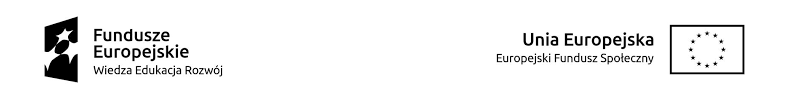 HARMONOGRAM ODBYWANIA SIĘ SPOTKAŃ W RAMACHponownej weryfikacji wewnętrznej w ramach projektu pt. „RAZEM MOŻEMY WIĘCEJ”POWR.01.04.00-00-0012/18MIEJSCE: Centrum Rozwoju POWER, Al. Niepodległości 11 w Kraśniku.
L.p.Imię i nazwisko Uczestnika/czkiData spotkaniaGodziny spotkania1.Uczestnik 101.10.202008.00-09.002.Uczestnik 201.10.202009.00-10.003.Uczestnik 3 01.10.202010.00-11.004.Uczestnik 401.10.202011.00-12.005.Uczestnik 501.10.202012.00-13.006.Uczestnik 602.10.202008.00-09.007.Uczestnik 702.10.202009.00-10.008.Uczestnik 802.10.202010.00-11.009.Uczestnik 902.10.202011.00-12.0010Uczestnik 1002.10.202012.00-13.00